<Commission>{INTA}Commissie internationale handel</Commission><RefProc>2020/0253</RefProc><RefTypeProc>(COD)</RefTypeProc><Date>{20/10/2020}20.10.2020</Date><TypeAM>AMENDEMENTEN</TypeAM><RangeAM>1 - 4</RangeAM><TitreType>Ontwerpverslag</TitreType><Rapporteur>Bernd Lange</Rapporteur><DocRefPE>(PE657.423v03-00)</DocRefPE><Titre>Afschaffing van douanerechten op bepaalde producten</Titre><DocAmend>Voorstel voor een verordening</DocAmend><DocRef>(COM(2020)0496 – C9-0284/2020 – 2020/0253(COD))</DocRef>AM_Com_LegReport<RepeatBlock-AmendA><AmendA>Amendement		<NumAmA>1</NumAmA><RepeatBlock-By><Members>Bernd Lange</Members></RepeatBlock-By><DocAmend>Ontwerpwetgevingsresolutie</DocAmend><Article>Paragraaf 1</Article>Or. <Original>{EN}en</Original></AmendA><AmendA>Amendement		<NumAmA>2</NumAmA><RepeatBlock-By><Members>Helmut Scholz, Emmanuel Maurel</Members></RepeatBlock-By><DocAmend>Ontwerpwetgevingsresolutie</DocAmend><Article>Paragraaf 1</Article>Or. <Original>{EN}en</Original></AmendA></RepeatBlock-AmendA><RepeatBlock-AmendB><AmendB>Amendement		<NumAmB>3</NumAmB><RepeatBlock-By><Members>Bernd Lange</Members></RepeatBlock-By><DocAmend>Voorstel voor een verordening</DocAmend><Article>Artikel 2 – alinea 1 – letter b</Article>Or. <Original>{EN}en</Original></AmendB><AmendB>Amendement		<NumAmB>4</NumAmB><RepeatBlock-By><Members>Bernd Lange</Members></RepeatBlock-By><DocAmend>Voorstel voor een verordening</DocAmend><Article>Artikel 3 – alinea 1</Article>Or. <Original>{EN}en</Original></AmendB></RepeatBlock-AmendB>Europees Parlement2019-2024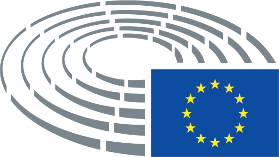 OntwerpwetgevingsresolutieAmendement1.	stelt zijn standpunt in eerste lezing vast en neemt het voorstel van de Commissie over;1.	stelt onderstaand standpunt in eerste lezing vast;OntwerpwetgevingsresolutieAmendement1.	stelt zijn standpunt in eerste lezing vast en neemt het voorstel van de Commissie over; 1.	stelt zijn standpunt in eerste lezing vast en verwerpt het voorstel van de Commissie;Door de Commissie voorgestelde tekstAmendementb)	het niet invoeren door de Verenigde Staten van nieuwe maatregelen tegen de Europese Unie die de doelstellingen van de gezamenlijke verklaring van 21 augustus 2020 ondermijnen.b)	het niet invoeren met ingang van 1 augustus 2020 door de Verenigde Staten van nieuwe maatregelen tegen de Europese Unie die de doelstellingen van de gezamenlijke verklaring van 21 augustus 2020 ondermijnen, met inbegrip van de maatregelen die zijn gebaseerd op nationaal recht of handelsbescherming, maar die kunnen worden beschouwd als aanvechtbaar, onevenredig of leidend tot een verlegging van het handelsverkeer.Door de Commissie voorgestelde tekstAmendementIndien de Verenigde Staten niet voldoen aan de voorwaarden van artikel 2 of indien er voldoende bewijs is van een toekomstige niet-naleving, kan de Commissie een uitvoeringshandeling vaststellen om de afschaffing van de rechten waarin deze verordening voorziet, op te schorten totdat aan die voorwaarden is voldaan. Die uitvoeringshandeling wordt volgens de in artikel 4, lid 2, bedoelde onderzoeksprocedure vastgesteld.Indien de Verenigde Staten niet voldoen aan de voorwaarden van artikel 2 of indien er voldoende bewijs is van een toekomstige niet-naleving, stelt de Commissie een uitvoeringshandeling vast om de afschaffing van de rechten waarin deze verordening voorziet, op te schorten totdat aan die voorwaarden is voldaan. Die uitvoeringshandeling wordt volgens de in artikel 4, lid 2, bedoelde onderzoeksprocedure vastgesteld.